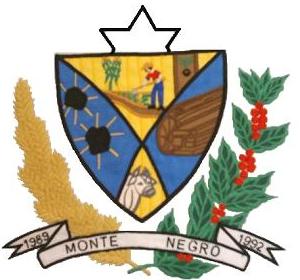                                                                                               ESTADO DE RONDÔNIA       CÂMARA MUNICIPAL DE MONTE NEGRO-RO      PODER LEGISLATIVOATA DA OITAVA SESSÃO ORDINÁRIA, DO PRIMEIRO PERÍODO LEGISLATIVO DO PRIMEIRO ANO LEGISLATIVO DA SEXTA LEGISLATURA DA CÂMARA MUNICIPAL DE MONTE NEGRO – RO, EM 12-04-2.013 ÀS 09h00min HORAS.Aos Doze dias do mês de Abril do ano de dois mil e treze as 09h00min horas, na Sala de Sessões, no Prédio da Câmara Municipal de Monte Negro-RO, reuniram-se sobre a presidência do vereador MARCIO JOSÉ DE OLIVEIRA – PV, e contou com a presença dos seguintes vereadores: TERESA DE JESUS DIOGO PACHECO - PSDB, JOEL RODRIGUES MATEUS – PV, HÉLIO FERREIRA DOS SANTOS – PDT, MARCOS ANTONIO DOS SANTOS - PTB, ÃNGELO EMILIO – PT, BENEDITO MONTEIRO - PSDB, JOSÉ ANTONIO FRANCISCO DOS SANTOS – PSD, e RAILDO JOSÉ BONFIM – PSDB. Havendo quorum regimental e invocando a proteção Divina o Senhor Presidente declarou aberta a Sessão.E não havendo oradores inscritos para discussão da Ata da Sétima Sessão Ordinária realizada em 05/04/2013, em seguida passou – se para votação simbólica pela maioria simples de votos, ficando aprovada por oito (08) votos favorável e nenhum voto contrario. Em seguida o senhor presidente solicitou a secretaria à leitura do MATERIAL DE EXPEDIENTE que constou: I – Indicação Nº. 003/2013 em 11 de Abril de 2013, de autoria de Benedito Monteiro (VER/PSDB). II – Indicação de Nº. 004/2013 em 12 de Abril de 2013, de autoria de Marcos Antonio dos Santos, (VER/PTB). III–Oficio de N°.009/GAB/VER/CMMN/2013, em 08 de Abril de 2013,autoria de Helio Ferreira dos Santos, (VER/PDT). VI- Oficio de N°.010/GAB-VER/CMMN/2013,em 08 de Abril de 2013,de autoria de Hélio Ferreira dos Santos, (VER/PDT). V - Oficio de N°.011/GAB-VER/CMMN/2013,em 08 de Abril de 2013,autoria de autoria de Hélio Ferreira dos Santos (VER/PDT). VI - Oficio N°.008/GAB/VER/CMMN/13, em 02 de Abril de 2013, autoria de Hélio Ferreira dos Santos (VER/PDT). VII – Ofício N°.049/GAB/CMMN/13,em 11 de Abril de 2013, autoria de Marcio José de Oliveira (Presidente CMMN). VIII – Oficio N°.046/GAB/CMMN/13,em 11 de Abril de 2013,autoria de Marcio José de Oliveira (Presidente/CMMN). IX - Indicação N°.002/2013,em 11 de Abril de 2013,autoria de Joel Rodrigues Mateus (VER/PV). X – Projeto de Lei N°.589/2013 em 04 de Abril de 2013, autoria de Joel Rodrigues Mateus (VER/PV). DISPOE: Altera a lei Municipal N°.479/2012, que dispõe, entre outros, sobre Estrutura e o Funcionamento do Conselho Tutelar e dá outras Providências. XI –– Projeto de Lei Nº. 590/2013 em 05 de Abril de 2013, de autoria do Executivo Municipal, DISPÔE: Sobre a criação da coordenadoria Municipal de defesa Civil - COMDEC, no Município de Monte Negro/RO e dá outras Providências.Em seguida passou-se para o PEQUENO EXPEDIENTE, em tema livre com o tempo de cinco minutos sem direito a aparte dos demais vereadores. Em seguida fez o uso da tribuna sendo o primeiro orador inscrito a vereadora TERESA DE JESUS DIOGO PACHECO - PSDB, que iniciou Agradecendo a Deus por mais uma oportunidade, em nome do Presidente da casa cumprimentou os demais colegas vereadores, e também todo o publico presente. Continuando parabenizou os colegas vereadores, por estarem todos trabalhando, e mostrando através de ofícios os trabalhos realizados, a qual falou ainda muita das vezes o que valia era o papel. Falou também a questão da Condec, a defesa civil que estava sendo criada no Município, a qual durante a semana esteve ausente, por estar participando do curso em Ariquemes, onde teve um ótimo aproveitamento, no qual era uma coisa muito boa para o Município, abrangendo muitas coisas boas para os menores favorecidos, desde casa, moradia, acidente, enchentes, e também queimadas, falou ainda que tinha certeza à defesa civil sendo criada no Município, era algo muito bom para a população. Falou ainda que o Prefeito já estava a par da situação, vai colocar não só no papel, mas também em pratica, disse ainda para os usuários do órgão insufluir desse beneficio que o Governo Estadual mandava para o Município, todos aqueles que tinham criado a coordenadoria, que também tiver com todas as documentações legais não dava trabalho nenhum, com vinte a quatro horas que acontecer qualquer tragédia existe um cartão para que as pessoas pudessem usar o benefício, no qual era um dinheiro que cada Município tinha o direito, bastava criar a defesa civil. Falou ainda aos colegas que quiseram ter mais conhecimento, estarão vindas para o Município pessoas capacitadas dando treinamento, explicando melhor a que era defesa civil. Falou ainda que não tinha noção o que era defesa civil, mas hoje já entendia um pouco do assunto. Em seguida agradeceu a presença de todos. Em seguida fez o uso da tribuna sendo o segundo orador inscrito o vereador MARCOS ANTONIO DOS SANTOS - PDT, que iniciou agradecendo primeiro a Deus por mais uma oportunidade, cumprimentando em nome do senhor presidente, os demais colegas vereadores, e todo o publico presente. Continuando disse que esteve em uma reunião da Emater, na linha C – 35, Onde também participou os moradores da linha C - 40, no qual foram debatidos varias questões envolvendo o projeto Zenon, o qual era um projeto que abrangia o fundo do Município, no qual foram feitos vários trabalhos, onde era votada na carência do Município, a questão de Escola, saúde. Disse ainda a questão de um debate que esteve na saúde, o qual vai cobrar do secretário de saúde que estava indo médicos nos postinhos, mas não tinha o essencial que era o remédio, onde as pessoas tinham que vir até a cidade em busca de remédios. Falou ainda que foi uma reunião muito importante, onde também foi debatida a questão de ônibus escolares, e estradas. Continuando falou que o colégio 22 de Abril da linha C 35, foi levantado uma questão, no qual era o único colégio do Estado de Rondônia que tinha aqueles computadores, um total de duzentos e cinquenta, mas não funcionava a internet, foi corrompida, no qual tinham que conversar com o Prefeito para saber por que os equipamentos estavam parados. Disse também a pedido do vereador Helio, uma quadra poliesportiva no Colégio Marcos Vinícius, o qual estava precisando de duas caçambas de areia para a quadra, a qual estava de péssimo estado. Disse ainda queria a colaboração de todos os colegas vereadores para averiguar essas questões, em seguida agradeceu a presença de todos e também convidando para participar das próximas sessões. E não havendo mais oradores inscritos para o PEQUENO EXPEDIENTE, passou-se para o GRANDE EXPEDIENTE, em tema livre com o tempo de 15 minutos com direito a aparte dos demais vereadores Em seguida passou a presidência para a vice- presidente Teresa de Jesus Diogo Pacheco, e fez o uso da tribuna sendo o primeiro orador inscrito o vereador MARCIO JOSÉ DE OLIVEIRA- PV, que iniciou agradecendo a Deus, agradeceu também à senhora presidente, os demais colegas vereadores e todo o publico presente. Continuando disse que só ia falar em relação aos projetos que tramitava na casa, o qual parabenizou o secretario do Meio Ambiente pela presença o senhor Flávio, falou ainda que a casa necessitava da presença dos secretariados de um modo geral, falou ainda que tinha chegado um projeto na casa que tratava a questão dos ônibus, embora não tinha dado tempo de tramitar, não passando pela mesa diretora para ser colocado em discussão o projeto, o qual regulamentava a idade máxima dos ônibus escolares. Disse também que tinha um projeto que era de muita relevância para o Município, no qual era a criação dos cargos da secretaria Municipal do meio ambiente, falou ainda que já tinha conversado com o secretario para ver outros cargos, no qual estaria sentado com a mesa diretora para discutir melhor se era necessário ou não, e que fosse discutido em plenário para não criar outros cargos que talvez já existisse. Em parte o vereador Jacaré falou que era de grande importância, no qual tinham votado no projeto no inicio do mandato onde criou vários cargos, e também excluía alguns cargos, falou ainda todos os vereadores tinham aos compromissos, algumas pessoas tinham votado não só em vereador como também no Prefeito, no qual servia para resolver até problemas pessoais, mas até onde estava não tinha conseguido nada, o qual falou que era importante saber para que criasse, para quem, e também quem será o funcionário, em seguida agradeceu a presença de todos. Retomando o discurso o vereador Marcio disse como tinha que fazer a tramitação de processo na casa de lei, no qual tinha um período que passava pela a secretaria geral, mas falou ainda que em alguns casos tinha que abrir exceção sim, entendia que às vezes poderia chegar projetos que era de extrema urgência e teria um prazo a ser discutido, falou ainda se necessário fazia sessão extraordinária para tentar resolver a situação do Município, o qual disse também que não podiam travar o Município, vereadores eram órgãos fiscalizadores, mas não podia travar o Município por o processo ter chegado na ultima hora, mas sim dentro dos tramites legal,precisando de tempo hábil para saber em que estavam votando,falou ainda que esperava a compreensão dos vereadores e até mesmo do Executivo, e também os secretariados. Continuando disse se tivesse pressa à equipe técnica do Executivo encaminhasse com antecedência dentro de um tempo hábil de ser analisado, Em seguida agradeceu todo o publico que estava presente, e convidando para participar das próximas sessões. Em seguida fez o uso da tribuna sendo o segundo orador inscrito o vereador HÉLIO FERREIRA DOS SANTOS - PSDB, que iniciou cumprimentando o senhor presidente, os demais colegas vereadores e todo o publico presente. Continuando falou da visita que tinha feito na região da quarenta, onde se encontravam moradores do Distrito Massangana, e também do Zenon, no qual viu a dificuldade daquele povo de muitas vezes até conseguir um financiamento, não tendo sustentação das terras, falou ainda na reunião que teve juntamente com o vereador Marcão na Associação da linha C -50, onde tinha cobrado que muitas vezes o povo cobrava muito o vereador, mas tinha cobrado do INCRA a legalização das áreas das escolas, o qual dependia só do INCRA, e não dos vereadores. Falou ainda que esteve juntamente com o vereador Ângelo, e também o Flavio Ribeiro de Melo secretario do Meio Ambiente no INCRA de Porto Velho para fazer essas cobranças, porque sem as documentações jamais podiam fazer um financiamento,mas falou ainda que sem financiamento não conseguiam quase nada,no qual tinham relatado tanta coisa de extrema importância,mas sem os documentos das terras não tinha jeito.Continuando pediu aos demais vereadores que olhassem com mais carinho por aquele  povo,fazendo até uma comissão para tentar ajuda – lós,no qual era de extrema importância para o Município,dando renda para os produtores melhorar o rebanho leiteiro,o plantio de café,no qual o Município era carente,mas disse ainda que todos sabiam que tinha muita linha de créditos,o qual já tinha procurado o gerente do Banco do Brasil, e também do Banco  Basar,falou ainda que já tiveram reunião com os comerciantes,falou também a questão do colégio 22 de Abril,no qual eram mais de quinhentos alunos que estudavam na localidade,falou ainda que tinha linha de credito para tudo,mas sem a documentação não podiam fazer nada.Disse ainda aos demais colegas vereadores que revessem com carinho essas questões,falou ainda que o vereador Ângelo estava correndo atrás da legalização dos documentos dos colégios para que possa buscar alguns recursos,como uma quadra coberta,e muitas outras coisas.Em parte o vereador ÂNGELO EMILIO falou que tinha ficado responsável desde a gestão passada de correr atrás das documentações,no qual tinha quatro quadras poliesportiva conseguida pela Senadora Fátima Cleide,uma para cada escola Polo,falou ainda depois que descobriram que nenhum dos colégios tinha documento da área.Disse ainda que a escola 22 de Abril era a mais polemica,porque foi até ao INCRA e descobriu que o lote em que a escola e construída nunca foi emitido o titulo,no qual quando era para legalizar a documentação, o primeiro dono era funcionário do INCRA,o qual foi vendido para terceiros em cima de contratos,e estava até hoje,mas falou ainda os que tinham a documentação deram  entrada no terra legal,onde ficaram responsável de ver a mais rápido possível,e agradeceu a todos.Retomando o discurso o vereador Hélio falou que juntamente com os demais vereadores estava disposto a fazer um ótimo trabalho para toda a população,em seguida  agradeceu a presença de todos. E não havendo mais oradores inscritos no Grande Expediente passou-se para a ORDEM DO DIA da presente sessão. Em seguida o senhor Presidente solicitou a senhora secretaria que fizesse a leitura do I – ITEM –da Ordem do Dia –– Projeto de Lei N°.589/2013 em 04 de Abril de 2013, autoria de Joel Rodrigues Mateus (VER/PV). DISPOE: Altera a lei Municipal N°.479/2012, que dispõe, entre outros, sobre Estrutura e o Funcionamento do Conselho Tutelar e dá outras Providências. E não havendo oradores inscritos para discussão da matéria passou – se para votação do projeto de lei sendo trâmite da matéria primeira discussão e votação, votação Nominal, base legal maioria absoluta de votos, ficando, portanto aprovado o projeto por oito (08) votos favorável, e nenhum voto contrário. II – ITEM - Projeto de Lei Nº. 590/2013 em 05 de Abril de 2013, de autoria do Executivo Municipal, DISPÔE: Sobre a criação da coordenadoria Municipal de defesa Civil - COMDEC, no Município de Monte Negro/RO e dá outras Providências. Em seguida fez o uso da tribuna sendo o primeiro orador inscrito a vereadora TERESA DE JESUS DIOGO PACHECO – PSDB, que iniciou agradecendo a Deus, os colegas vereadores e todo o publico presente. Continuando falou que era um órgão que podia somar para o Município, buscou a coordenadora da COMDEC, Rosileni Ferreira para dar uma clareza, falou ainda que tinha passado para o Prefeito, e o qual se interessou muito. Em Parte o vereador Ângelo parabenizou a vereadora Teresa pela atitude tomada, disse ainda que estavam dispostos a brigar pelo o melhor do Município, o qual falou ainda que na gestão passada tinham até votado quando queriam criar a defesa civil no Município, mas dependia de criar algumas portarias, mas infelizmente o Executivo não quis criar, por esse motivo foi de água a baixo, falou ainda que todos os vereadores estariam dando força para que isso aconteça, em seguida agradeceu a todos. Retomando o discurso a vereadora Teresa agradeceu a presença de todos. E não havendo mais oradores inscritos para discussão da matéria, passou – se para votação do Projeto de Lei Nº. 590/2013 em 05 de Abril de 2013, de autoria do Executivo Municipal, DISPÔE: Sobre a criação da coordenadoria Municipal de defesa Civil - COMDEC, no Município de Monte Negro/RO e dá outras Providências, sendo trâmite da matéria primeira discussão e votação, votação, Nominal, base legal                                                                                                                                                                                                                                               maioria absoluta de votos, ficando, portanto aprovado por (08) oito votos favoráveis e nenhum voto contrario. E não havendo mais nada para ser deliberado na Ordem do Dia da presente sessão; o senhor Presidente declarou encerrada a sessão, convocando os senhores vereadores para próxima Sessão Ordinária a ser realizada no dia 19 de Abril de 2013, às 09h00min, e solicitou a mim 1º secretário que lavrasse o presente Ata a qual após lida e se aprovada, seguirá assinada por mim e demais membros da Mesa Diretora. Sala de sessões, 12 de Abril de 2013.__________________________     	----------------------------------Marcio José de Oliveira                                                                 Teresa de Jesus D.Pacheco                       Presidente/CMMN                                                                                        Vice-Pres./CMMN ·.  ------------------------------------                                                         --------------------------- Joel Rodrigues Mateus                                                                          Hélio F. dos Santos1º Secret/CMMN                                                                                     2° Secret./CMMN.